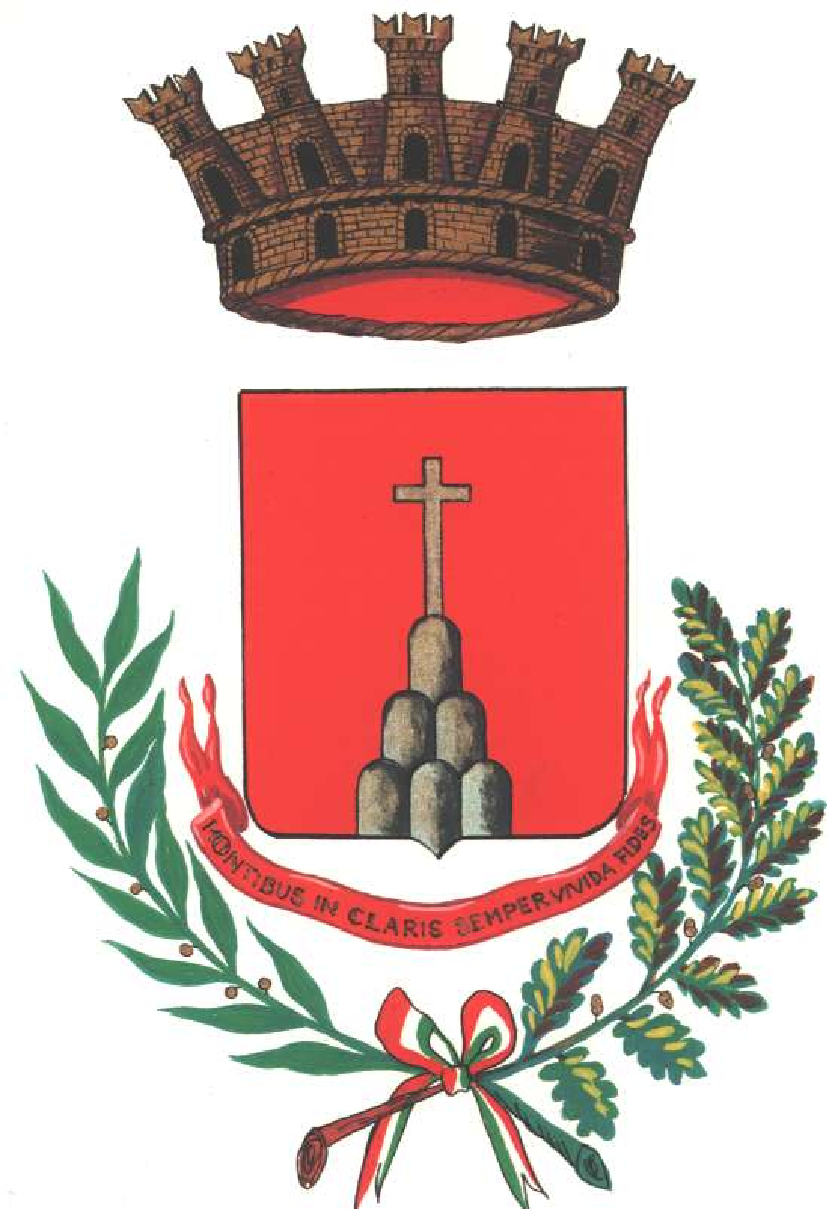 CITTÀ DI MONTICHIARIProvincia di BresciaI VOLTI DEL ROMANINO - Rabbia e fedeBasilica Minore Santa Maria Assunta  - Montichiari2 Luglio Ore 20:30MARTA MARI (soprano) e FABIO SALERI (organo)Johann Sebastian Bach (1685-1750)QUIA RESPEXITAntonio Vivaldi (1678-1741)DOMINE DEUSWolfgang Amadeus Mozart (1756-1791)LAUDATE DOMINUMJohann Sebastian Bach NUM KOMME DER HEILANDGiuseppe Verdi (1813-1901)AVE MARIA da OtelloGabriel Faurè (1845-1924)PIE JESUAndrew Lloyd Webber (1948)PIE JESULicinio Refice (1883-1954)RECORDARE VIRGO MATERJohann Pachelbel (1653-1706)AN WASSERFLÜSSEN BABYLONGiulio Caccini (1551-1618)AVE MARIAFrançois Couperin (1668-1733)OFFERTOIREGiovanni Battista Pergolesi (1710-1736) SALVE REGINACamille Saint-Saëns (1835-1921)AVE MARIALicinio Refice OMBRA DI NUBEFranz Schubert (1797-1828)AVE MARIA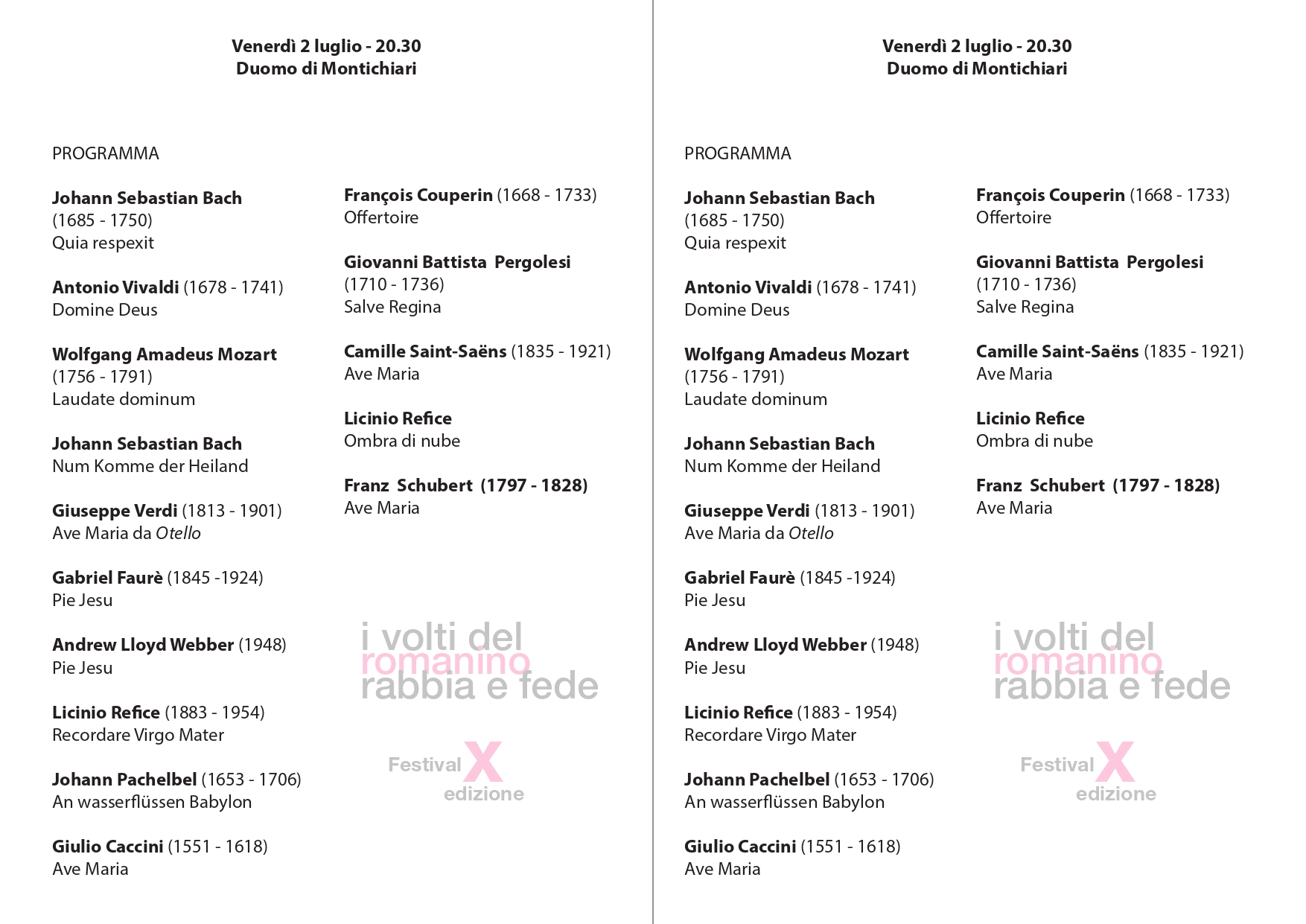 